АДМИНИСТРАЦИЯ 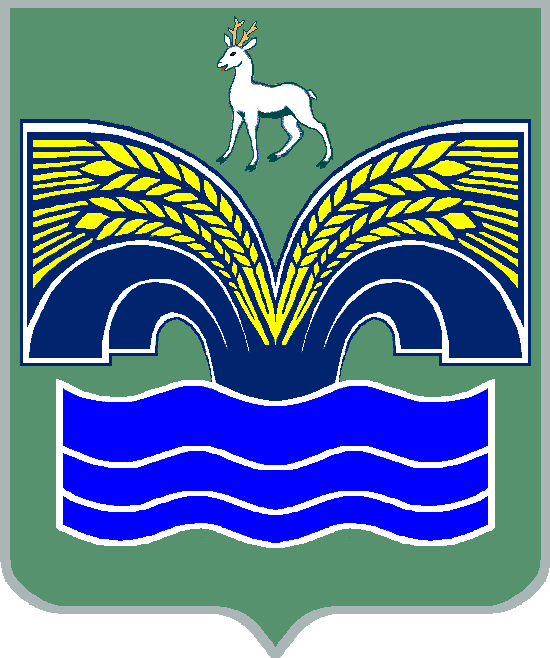 ГОРОДСКОГО ПОСЕЛЕНИЯ МИРНЫЙМУНИЦИПАЛЬНОГО РАЙОНА КРАСНОЯРСКИЙ САМАРСКОЙ ОБЛАСТИПОСТАНОВЛЕНИЕот 25 июля 2018 года № 97О внесении изменений в постановление Администрации городского поселения Мирный муниципального района Красноярский Самарской области от 13.04.2018 № 51 «О внесении изменений  постановление Администрации городского поселения Мирный муниципального района Красноярский Самарской области от 16.02.2018 № 22 «О внесении изменений в  муниципальную Программу «Модернизация и развитие автомобильных дорог общего пользования местного значения в городском поселении Мирный муниципального района Красноярский Самарской области на 2018-2020 годы»В целях реализации мероприятий по проведению ремонта внутридворовых проездов многоквартирных домов и созданию парковочных карманов с использованием средств муниципального дорожного фонда городского поселения Мирный муниципального района Красноярский Самарской области, руководствуясь статьей 179 Бюджетного кодекса Российской Федерации, Администрация городского поселения Мирный муниципального района Красноярский Самарской области ПОСТАНОВЛЯЕТ: 1.Внести в постановление Администрации городского поселения Мирный муниципального района Красноярский Самарской области от 13.04.2018 № 51 «О внесении изменений в постановление Администрации городского поселения Мирный муниципального района Красноярский Самарской области  от 16.02.2018 № 22 «О внесении изменений в  муниципальную Программу «Модернизация и развитие автомобильных дорог общего пользования местного значения в городском поселении Мирный муниципального района Красноярский Самарской области на 2018-2020 годы» следующие изменения:1)таблицу № 1 приложения к постановлению Администрации городского поселения Мирный  муниципального района Красноярский Самарской области от 13.04.2018 № 51 изложить согласно приложению к настоящему постановлению.2.Опубликовать настоящее постановление в газете «Красноярский вестник» и разместить на сайте администрации муниципального района Красноярский в разделе «Поселения».3.Настоящее постановление вступает в силу со дня его официального опубликования. Глава городского поселения Мирный                                    С.Е. СидоровПриложениек постановлению Администрации городского поселения Мирный муниципального района Красноярский Самарской областиот 25.07.2018 № 97Таблица № 1Приложениек постановлению Администрации городского поселения Мирный муниципального района Красноярский Самарской областиот 13.04.2018 № 51Таблица № 1№ п/пНаименование направлений использования средств ПрограммыОбъем финансирования по годам (в разрезе источников финансирования), (руб.)Объем финансирования по годам (в разрезе источников финансирования), (руб.)Объем финансирования по годам (в разрезе источников финансирования), (руб.)Всего(руб.)№ п/пНаименование направлений использования средств Программы2018 год2019 год2020 годВсего(руб.)1Содержание, ремонт автомобильных дорог и искусственных сооружений на них.1 275,51388,01357,04020,52Ремонт внутридворовых проездов многоквартирных домов и создание парковочных карманов.264 394,6000264 394,60№ п/пНаименование направлений использования средств ПрограммыОбъем финансирования по годам (в разрезе источников финансирования), (руб.)Объем финансирования по годам (в разрезе источников финансирования), (руб.)Объем финансирования по годам (в разрезе источников финансирования), (руб.)Всего(руб.)№ п/пНаименование направлений использования средств Программы2018 год2019 год2020 годВсего(руб.)1Содержание, ремонт автомобильных дорог и искусственных сооружений на них.1 275,51388,01357,04020,52Ремонт внутридворовых проездов многоквартирных домов и создание парковочных карманов.271 518,000271 518,0